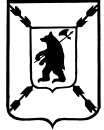 ЯРОСЛАВСКАЯ ОБЛАСТЬАДМИНИСТРАЦИЯ ПОШЕХОНСКОГО МУНИЦИПАЛЬНОГО  РАЙОНАП О С Т А Н О В Л Е Н И Е__08. 05. 2018____								      №_370_г. Пошехонье О проведении юбилейных X  Баловских краеведческих чтенийВ целях формирования  чувства патриотизма, любви к малой Родине,  создания условий для углубления знаний по истории, природе и духовной культуре родного края,  осознания роли Пошехонской земли в отечественной и мировой истории, в память о выдающемся талантливом пошехонце, краеведе, этнографе Алексее Васильевиче Балове (1861-1913), руководствуясь Уставом  Пошехонского муниципального района,постановляет:Провести   с  29 по 30 июня 2018 года на территории Пошехонского района юбилейные  X Баловские краеведческие чтения (далее Чтения). Утвердить Положение о проведении юбилейных X Баловских краеведческих чтений (Приложение 1).Утвердить состав оргкомитета Чтений (Приложение 2).Контроль за выполнением настоящего Постановления возложить на заместителя Главы Администрации Пошехонского муниципального района по социальным вопросам.Настоящее постановление с приложением подлежит опубликованию в районной газете «Сельская новь» и на официальном сайте Администрации Пошехонского муниципального района в информационно-телекоммуникационной сети «Интернет».Глава Пошехонского муниципального района                                        Н.Н. Белов